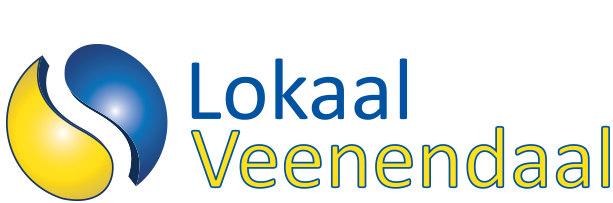 HUISHOUDELIJK REGLEMENTDit is het huishoudelijk reglement van LOKAAL VEENENDAAL en is vastgesteld op 04 september 2004. Het huishoudelijk reglement is voor het laatst gewijzigd op de Algemene ledenvergadering van 00 september 2020. Het huishoudelijk reglement is een aanvulling op de statuten. Waar het in tegenspraak is met de statuten, gaan de statuten voor.Het lidmaatschapLokaal Veenendaal onderscheidt de volgende ledenLedenAspirant ledenEreledenBegunstigers of vrienden van de partijBovengenoemde leden hebben toegang tot de ALV. Stemgerechtigd zijn uitsluitend leden genoemd onder a.d.	Als het partijbestuur iemand het lidmaatschap weigert, wordt de motivering van deze weigering aan het betrokkene schriftelijk overgebracht.f.   	Als aspirant-lid van Lokaal Veenendaal kunnen worden toegelaten zij die de leeftijd van veertien jaar hebben bereikt, doch niet de leeftijd van achttien jaar hebben bereikt. Minderjarigen die aspirant-lid van de vereniging wensen te worden, behoeven daartoe de schriftelijke toestemming van hun wettelijke vertegenwoordigers. Aspirant-leden worden bij het bereiken van de leeftijd van achttien jaar automatisch gewoon lid.            Rechten en plichten van aspirant-leden              Een aspirant-lid heeft stemrecht vanaf zijn zestiende.        Een aspirant-lid kan niet worden benoemd in een bestuursfunctie; overigens heeft hij overeenkomstige rechten en verplichtingen als een gewoon lid.. De aspirant-leden zijn verplicht tot betaling van een contributie. Overeenkomstig de minimaregeling.Het lidmaatschap eindigt:Bij overlijdenDoor schriftelijke opzegging van het lid, met in achtneming van 3 maanden termijnBij opzegging door de partij; als een lid zich zodanig gedraagt dat dit de partij reputatieschade berokkendDoor royement; naar aanleiding van een gebeurtenis, die schade berokkend aan de partij. Het bestuur beslist in deze.FinanciënDe contributie voor leden genoemd onder a, b, c, en d bedraagt € 24,00, per jaar. Minima    betalen € 12.00 per jaar.Leden die financieel niet (meer) in staat zijn de contributie te voldoen, beslist het bestuur.     	  Restitutie bij beëindiging lidmaatschap is niet mogelijk.Sponsering en donaties zijn toegestaan. Boven een bedrag van € 250.- wordt een register bijgehouden. Het wettelijke verplichte giftenreglement is op verzoek voor de leden beschikbaar met inachtneming van de AVG-regels. Erfstellingen en legaten vallen eveneens onder dit reglement. Fractieleden, schaduwfractieleden en fractiecommissieleden, wethouder(s) dragen 3% van hun vergoeding af aan de partij.     De toelaatbaarheid van giften, de partij neemt geen giften aan:      Die anoniem worden gedaan of waarvan de juiste herkomst niet valt vast te stellen;      Die kennelijk worden gedaan in de verwachting van economische of politieke    begunstiging;      waarvan aanvaarding de integriteit of het belang van de partij kan schaden. Leden nemen geen giften aan ten bate van een verkiezingscampagne van henzelf of van een     ander lid, voor een verkiezing voor een politieke functie of voor een functie in Lokaal Veenendaal.Personen kunnen een verzoek doen tot vermindering inkomen in hun aangifte inkomstenbelasting, als zij een financiële bijdrage leveren aan de partij, door, vanwege de ANBI-status van de vereniging.      Financiën worden aangewend voor partij campagne, vergader en kantoorkosten.Het BestuurEen lid kan als bestuurslid worden gekozen door voordracht van huidige bestuur en/of Algemene ledenvergadering. Zitting termijn van een bestuurslid is 4 jaar en kan terstond worden herkozenHet bestuur bestaat uit minimaal 3 leden en maximaal 5 ledenHet bestuur komt 6x per jaar bij elkaar en zo vaak als nodigHet bestuur ontvangt geen vergoeding voor de werkzaamheden, onkosten zijn wel declarabel, na toestemming voorzitter, secretaris of penningmeester van bestuur.Het lidmaatschap van bestuur eindigt:Bij overlijdenAan het eind van de termijnAls een bestuurslid eerder wil stoppen om gezondheid redenen, met inachtneming van een opzegtermijn van 3 maandenAls een bestuurslid niet functioneert is een besluit van minimaal 3 bestuursleden nodig tot opzegging of door een besluit van de Algemene ledenvergaderingTaken en bevoegdheden bestuurStelt de vergaderingen vast en draagt zorg voor de uitnodigingen de Algemene ledenvergadering, beheert het leden bestand en draagt zorg voor de inning van de contributie. Is verantwoordelijk voor de communicatie met de leden en de fractieleden. Overleg met de fractieleden vindt plaats op verzoek van beiden maar minimaal 1x per 2 maanden. Draagt zorg voor de website en overige sociale media. Fractieleden hebben een eigen verantwoordelijkheid richting media, zolang het de belangen van de partij niet schaadt.Draagt zorg voor het verkiezingsprogramma gesteund door fractieleden en externenDraagt zorg voor afspraken fractieleden met derden in verkiezingstijd en/of op verzoek of aanbevelingStelt werkgroepen en commissies in. Werkgroepen en commissies worden ad hoc ingesteld en ontbondenStimuleert contacten met de Veenendaalse bevolking, maatschappelijke organisaties en het bedrijfslevenEvenwichtige vertegenwoordigingOveral waar in de partij besturen, afvaardigingen en dergelijke worden gekozen of   kandidatenlijsten voor vertegenwoordigende lichamen worden vastgesteld, wordt gestreefd naar een gelijke vertegenwoordiging qua sekse en naar een evenwichtige spreiding qua leeftijd en diversiteit.Het bestuur voert hiervoor een actief beleid en legt daarover verantwoording af aan de ALV.Taken en bevoegdheden Dagelijks bestuurVoorzitter schrijft de vergaderingen uit, stelt de agenda samen. Heeft contacten met de fractieleden. Heeft desgewenst contacten met overige politieke partij besturen in Veenendaal en ook maatschappelijke organisaties en bedrijfsleven. Stimuleert contacten met de Veenendaalse bevolking. Treedt veelvuldig naar buiten als pr-stimulator voor de partij, met als doel winning van leden, stemmers en donateurs.Geeft gevraagd en ongevraagd advies aan fractieleider en fractieleden.b.  	Secretaris, draagt zorg voor alle communicatie naar leden en fractie zoveel mogelijk per mail, via de website, nieuwsbrieven en sociale media. Maakt verslagen van vergaderingen van bestuur, bestuurscommissies en fractieledenoverleg. Maakt het jaarverslag al dan niet in combi met het fractiejaarverslag. Houdt een ledenadministratie bij, waarin de namen en andere persoonsgegevens van alle leden zijn opgenomen. De leden zijn verplicht (adres)wijzigingen onverwijld aan het bestuur mede te delen.c.  	Penningmeester draagt zorg voorgoed houderschap van de financiële middelen, int de contributies en beheert het giftenreglement. Zorgt voor inning partijafdrachten zoals benoemd in financiën lid c. Maakt jaarlijks een financieel verslag.d.   lid doet ondersteunende werkzaamheden voor het bestuure.   lid doet ondersteunende werkzaamheden voor het bestuurBesluitvorming vindt plaats binnen het bestuur, bij meerderheid van stemmen. Minimaal 3 bestuursleden moeten hierbij aanwezig zijn.Leden kunnen op verzoek een bestuursvergadering bijwonen, mits omkleed met redenen.Bestuur beslist in deze voor akkoord.Persoonsgegevens en privacyHet partijbestuur draagt zorg voor een protocol en het handhaven daarvan met betrekking     tot het verzamelen bewaren en verwijderen van persoonsgevoelige informatie bij en onder verantwoordelijkheid van alle geledingen van de partij. Elk lid van de partij heeft toegang tot de informatie die over hem bewaard wordt bij of onder verantwoordelijkheidvan een geleding van de partij.  Het partijbestuur draagt zorg voor een systeem door middel waarvan alle leden andere leden via e-mail kunnen bereiken, voor zover die andere leden aangegeven hebben dat hun e-mailadres voor dat doel gebruikt mag worden.Personen zijn in dat systeem in elk geval vindbaar op basis van naam, afdeling en functie in of namens de partij.  Elk lid heeft het recht en wordt in de gelegenheid gesteld te bepalen of zijn lidmaatschap of gegevens over hem voor andere leden toegankelijk zijn.Algemene LedenvergaderingAlle algemene ledenvergaderingen zijn openbaarHet bestuur roept de algemene ledenvergadering bijeen, wanneer dit wenselijk oordeelt of wanneer het daartoe volgend de wet of de statuten verplicht is.De oproeping geschiedt schriftelijk of per mail aan de adressen van de leden.Voorts is het bestuur op schriftelijk verzoek van ten minste één/tiende van de stemgerechtigde leden verplicht tot het bijeenroepen van een algemene vergadering op een termijn van niet langer dan 8 weken. Als aan het verzoek binnen veertien dagen geen gevolg wordt gegeven, kunnen verzoekers zelf tot bijeenroeping overgaan op de wijze waarop bestuur de algemene vergadering bijeenroept of bij advertentie in een in Veenendaal veelgelezen dagblad of weekkrant.In de vergadering bedoeld in artikel 11 lid 2 komen mede aan de orde:De voorziening in vacaturesDe benoeming van de leden van de in artikel11 lid 3 genoemde commissieDe vaststelling van de jaarlijkse contributieDe vaststelling tot afdracht percentage aan de partij voor raadsleden/schaduwraadsleden, fractiecommissieleden en wethouderHet verslag van de gemeenteraadsfractie eventueel samen met de steunfractieHet jaarverslag van de secretarisHet jaarverslag van de penningmeesterDe begrotingLeden gemeld onder artikel 1. Lid a kunnen agendapunten aandragen, voorzien van alle benodigde bijlagen, tenminste veertien dagen voor een uitgeschreven algemene ledenvergaderingStemmen en besluitvormingAlle leden, die niet geschorst zijn, hebben toegang tot de algemene ledenvergadering en hebben daarin ieder één stem. Stemmen per volmacht is uitgesloten.Over zaken wordt mondeling gestemd, over personen schriftelijk.De besluitvorming over zaken betreft de vaststelling van:a. resoluties en programma´s;b. procedures en plannen;c. statuten en reglementen;d. begrotingen en jaarverslagen;e. moties die uitmonden in een opdracht;f. overige besluiten van een daartoe bevoegde vergadering niet zijnde besluiten over de orde van de vergadering.De besluitvorming over personen kan gaan over:a. het kiezen van een kandidaat waarbij één functie vervuld moet worden;b. het kiezen van kandidaten als in één stemming twee of meer functies vervuld moeten worden;c. het vaststellen van een kandidatenlijst;d. het opzeggen van het vertrouwen in iemand die een functie bekleedt bij het vervullen van die functie.Een besluit over personen kan alleen worden genomen door een geleding die op grond van de statuten of de reglementen bevoegd is om daarover het besluit te nemen. Indien een geleding een voorstel dat betrekking heeft op personen behandelt als voorbereiding op de behandeling door de bevoegde vergadering, dan gelden dezelfde bepalingenVoor zover de statuten of de wet anders bepalen, worden alle besluiten van de organen van de vereniging genomen met volstrekte meerderheid der uitgebrachte stemmen.Blanco en niet uitgebrachte stemmen tellen niet mee.Bij staking van de stemming over personen wordt een tweede keer gestemd tussen twee personen die de meeste stemmen hebben gehaald. Staken de stemmen wederom dan beslist het lot.Bij staking van stemmen over zaken wordt het voorstel geacht te zijn verworpen.Kandidaatstelling gemeenteraadsleden en de gemeenteraadsfractieOp bindende voordracht van het bestuur benoemt de Algemene ledenvergadering een kandidatencommissie die de kandidatenlijst voor de gemeenteraadsverkiezing voorbereidt. De commissie bestaat uit ten minste 3 leden.Ontneming van de bindende voordracht kan geschieden in een algemene ledenvergadering waarbij tenminste de helft van de leden aanwezig zijn en met een meerderheid van ten minste twee/derde van de uitgebrachte stemmen.De commissie onderzoekt de beschikbaarheid van kandidaten voor de gemeenteraad onder de leden van de vereniging. De commissie brengt van dit onderzoek schriftelijk verslag uit aan het bestuur.Na het uitbrengen van het schriftelijke verslag wordt de commissie gedechargeerd.Kandidaten voor de gemeenteraad dienen te voldoen aan de eisen van de wet.Het bestuur stelt de kandidatenlijst samen op advies van het commissievoorstel.SteunfractieDoor de algemene ledenvergadering kan een steunfractie benoemd worden.De steunfractie wordt bij voorkeur gevormd door de eerste zes kandidaten op de kandidatenlijst na de in de gemeenteraad gekozen kandidaten.De steunfractie en de gemeenteraadsfractie vergaderen tezamen tenminste één keer per zes weken, en ook wanneer twee personen daarom verzoeken, tenzij op grond van een geheimhoudingsverplichting de gemeenteraadsfractie niet met de steunfractie mag vergaderen.De steunfractie is verplicht, tezamen met de fractie, jaarlijks een verslag ter goedkeuring voor te leggen aan de algemene ledenvergaderingleden die direct of indirect een functie bekleden namens de partij en zij die een functiebekleden binnen de partij verwacht dat zij het belang van de publieke zaak en van de partij stellen boven hun persoonlijke belang.Leden die zijn gekozen tot raadsleden/schaduwraadsleden, fractie commissieleden of wethouder dragen bij financiële vergoeding hiervoor een percentage van 3% af aan de partij. Maandelijks te voldoen. Vasstelling afdracht percentage jaarlijks door de ALV.Integriteit, belangenverstrengelingLeden die direct of indirect een functie bekleden namens de partij en zij die een functiebekleden binnen de partij wordt verwacht dat zij het belang van de publieke zaak en van de partij stellen boven hun persoonlijke belang.Bestuurs- en fractie Leden dienen belangenverstrengeling en de schijn daarvan te voorkomen.           De beoordeling of een (beoogde) combinatie van functies leidt tot (de schijn van) belangenverstrengeling ligt in eerste instantie bij het betrokken lid zelf en wanneer deze hierin naar het oordeel van de vergadering waaraan het betrokken lid uit hoofde van zijn functie(s) direct of indirect verantwoording verschuldigd is mogelijk tekortschiet door belangenverstrengeling kan via een verzoek in deze vergadering gevraagd worden een of meerdere activiteiten te staken. In geval van weigering kan de vergadering besluiten tot schorsing van het lid en met de ALV tot ontbinding van zijn of haar lidmaatschap.De algemene vergadering kan een huishoudelijk reglement vaststellenHet huishoudelijk reglement mag niet in strijd zijn met de wet of de statutenBesluiten tot het vaststellen of wijzigen van het huishoudelijk reglement kunnen slechts worden genomen in een algemene vergadering met een meerderheid van tenminste twee/derde van de uitgebrachte stemmenSlotbepalingIn gevallen waarin de zowel de wet als de statuten of het huishoudelijk reglement niet voorzien, beslist de algemene ledenvergadering.Huishoudelijk reglement en statuten zijn op schriftelijk verzoek beschikbaar voor belanghebbenden.Veenendaal, 00 september 2020Op de ALV van 11-12-2023 is het volgende vastgesteld:Er zal gebruik gemaakt worden van een vertrouwenspersoon van Kennispunt Lokale Politieke Partijen. De volgende klachtenregeling is van toepassing:Een ieder die een klacht heeft op binnen de partij LokaalVeenendaal, zoals omschreven in de basisgedragscode van het Kennispunt Lokale Politieke Partijen kan zich wenden tot het bestuur. Als iemand ongewenst gedrag binnen de partij aankaart, noemen we dat in eerste instantie een melding. Vaak wordt eerst getracht deze melding informeel te bespreken en op te lossen. Als dit niet lukt, of als de melding van een ernstig overschrijdende aard is, kan degene die de melding heeft gedaan, een officiële klacht indienen. Het bestuur zal de klacht door verwijzen naar de vertrouwenspersoon van Kennispunt Lokale partijen. Indien gewenst kan degene die een klacht heeft zich ook rechtstreeks wenden tot de vertrouwenspersoon bij Kennispunt Lokale partijen.Volledige regeling staat op de website van de partij.